Member 2 Member DiscountsWith your membership card(s) you will receive valuable discounts from other Members of the North Grenville Chamber of Commerce. Law Office of Tom Byrne – 10% offRandy Rose Automotive – 10% offTo Be Continued – 10% off in storeEqui-Soul (Horses for the Soul) – 10% off private sessionsHubbard & Company – 10% off merchandise @ 15 Spencer St. SpencervilleSheppard and Associates Ltd - 15% offBodhi Tree Yoga Centre – 10% off classesMetroland Media – 15% off of Regular Line Rate in Newspaper advertisingKemptville Insurance - 15% off Home and AutoDr. Carla L. Eamon - 15% off Prescription Glasses43 Auto Works - 15% offNowtaskr Inc – 10% offJ-Glow Fitness – 20% off (call for details)JAE Automation - 5% off services onlyMr. Mozzarella - 10% offPropertyGuys.com Brockville (Leeds & Grenville) - 10% offRob Thompson Group of Companies (Kemptville Suites) - 10% off your stayThe Work Shop Dance Studio – 10% off (call for details)Staples - 20% off Printing and Marketing ServicesClothier Mills Inn – 10% off your stayStar Septic Pumping - $20.00 off first Septic PumpingWater Depot Kemptville – 10% off Reg. price in store 5% off Hot Tub Reg. priceSaltastic – 10% offLunan Accounting – 15% off new accounts onlyAdvocacy For The Paralegal Services – 1 free hr & 10% off consultationBusiness Assessment Solutions Inc -10% off consulting fees for 1st time clientsPurolator Express & Puro Ground Courier Services–receive 25-45% discountFirst Data – Earn revenue with a leader in the electronic payment industryGrand & Toy – Up to 85% off quality office productsChamber of Commerce Group Insurance Plan – Geoff Carter, O’Farrell Financial Services for a free quote (877) 989-1997If you would like to offer other Members a discount, please email or call with your details. Thank you for supporting your local Chamber.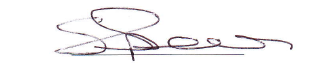 Sarah Spear/Executive Assistant, North Grenville Chamber of CommerceEmail: info@northgrenvillechamber.com or www.northgrenvillechamber.comTel #: (613) 258-4838  Address: 405 Van Buren St. Kemptville ON, K0G 1J0